6. Efficiency & SustainabilityExported from METEOR(AIHW's Metadata Online Registry)© Australian Institute of Health and Welfare 2024This product, excluding the AIHW logo, Commonwealth Coat of Arms and any material owned by a third party or protected by a trademark, has been released under a Creative Commons BY 4.0 (CC BY 4.0) licence. Excluded material owned by third parties may include, for example, design and layout, images obtained under licence from third parties and signatures. We have made all reasonable efforts to identify and label material owned by third parties.You may distribute, remix and build on this website’s material but must attribute the AIHW as the copyright holder, in line with our attribution policy. The full terms and conditions of this licence are available at https://creativecommons.org/licenses/by/4.0/.Enquiries relating to copyright should be addressed to info@aihw.gov.au.Enquiries or comments on the METEOR metadata or download should be directed to the METEOR team at meteor@aihw.gov.au.Australian Health Performance Framework "> Domain 2 – Health system "> 
6. Efficiency & Sustainability
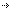 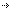 6​. Efficiency & SustainabilityIndicators in this frameworkAustralian Health Performance Framework: PI 2.6.2–Net growth in health workforce, 2020 
       Health, Standard 13/10/2021Australian Health Performance Framework: PI 2.6.1–Cost per weighted separation and total case weighted separations, 2020
       Health, Qualified 16/03/2022Identifying and definitional attributesIdentifying and definitional attributesItem type:Framework DimensionMETEOR identifier:721647Description:Health care is considered efficient when the right care is delivered at minimum cost. One way efficiency can be measured is by the cost per hospital separation. A sustainable health system maintains, renews and innovates resources to continually improve efficiency and respond to emerging needs. Net growth in the health workforce is an indicator of sustainability of the health care system.